Министерство культуры Российской Федерации
федеральное государственное бюджетное образовательное учреждениевысшего образования«КРАСНОДАРСКИЙ ГОСУДАРСТВЕННЫЙ ИНСТИТУТКУЛЬТУРЫ»Факультет народной культуры
Кафедра хореографииУТВЕРЖДАЮ зав. кафедрой хореографии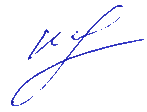 	В.Н. Карпенко22  марта 2023 г.РАБОЧАЯ ПРОГРАММАУЧЕБНОЙ ДИСЦИПЛИНЫ (МОДУЛЯ)Б1.В.ДВ.04.02 ДЖАЗ - МОДЕРНКраснодар2023Рабочая программа предназначена для преподавания дисциплины вариативной части профессионального цикла обучающимся очной/заочной форм обучения по направлению подготовки 53.03.01 «Музыкальное искусство эстрады» профиля Эстрадно-джазовое пениев 6-7 семестрах.Рабочая программа учебной дисциплины разработана в соответствии с требованиями ФГОС ВО по направлению подготовки 53.03.01 «Музыкальное искусство эстрады», утвержденным приказом Министерства образования и науки Российской Федерации от 15.06.2017 года № 563 и основной образовательной программой.Рецензенты:Рабочая программа учебной  дисциплины рассмотрена и утверждена на заседании кафедры хореографии «22» марта 2023 года, протокол № 9.Рабочая программа учебной дисциплины «Джаз-модерн» одобрена и рекомендована к использованию в учебном процессе Учебно-методическим советом ФГБОУ ВО «КГИК» «30» марта 2023 г., протокол № 8.Содержание1. ЦЕЛИ И ЗАДАЧИ ОСВОЕНИЯ ДИСЦИПЛИНЫЦелью данного курса является освоение особенностей происхождения Модерн-джаз и афро-джаз танцев; ознакомление с основами Модерн-джаз и афро-джаз танцев (их характером и особенностями); развитие техники и манеры исполнения джазового танца; воспитание музыкальности, культуры и поведения в обществе.Задачи: овладение определенным запасом знаний, умений и навыков джазового танца; познакомить с танцевальной техникой Модерн-джаз и афро-джаз танцев; соблюдать системность в процессе обучения (от простого к сложному); развивать общий эмоциональный фон учащихся, свободное общение, уверенность, силу духа2. МЕСТО ДИСЦИПЛИНЫ В СТРУКТУРЕ ОПОП ВОДисциплина Б1.В.ДВ.3.2«Джаз-модерн» относится к вариативной части блока Б1, является одной из дисциплин, направленной на воспитание и образование эстрадно-джазовых  певцов. Обучающийся по основной образовательной программе 53.03.01 «Музыкальное искусство эстрады» должен иметь уровень подготовки,  соответствующий требованиям к выпускнику ОПОП среднего профессионального образования направлений подготовки в области музыкального искусства. На занятиях по дисциплине «Джаз-модерн» студенты должны приобрести навыки, которые помогут в дальнейшем создавать яркие сценические образы. Данная дисциплина взаимосвязана с дисциплинами профессионального цикла «Специальность», «Вокальный ансамбль». Программа адаптирована для инвалидов и лиц с ограниченными возможностями здоровья.3. ТРЕБОВАНИЯ К РЕЗУЛЬТАТАМ ОСВОЕНИЯ СОДЕРЖАНИЯ ДИСЦИПЛИНЫПроцесс изучения дисциплины направлен на формирование элементов следующих компетенций в соответствии с ФГОС ВО по данному направлению подготовки (специальности):  профессиональных (ПК)            музыкально-исполнительская деятельность:Способность демонстрировать артистизм, самовыражение, индивидуальную художественную интерпретацию музыкальных произведений, совершенствовать исполнительскую импровизацию, накапливать репертуар в области эстрадного и джазового танца (ПК–1)В результате освоения дисциплины обучающиеся должны:    Знать: основные принципы джаз-модерн танца;     Уметь: применять полученные знания, навыки и умения в постановочном процессе создания концертного номера; работать совместно с балетмейстером для реализации художественного замысла постановки.     Владеть: основами хореографической подготовки (основные направления хореографии); принципами творческой взаимосвязи танца и вокального исполнительства.      Приобрести опыт деятельности:  в сценической деятельности (участие в концертных программах). 4. СТРУКТУРА И СОДЕРЖАНИЕ ДИСЦИПЛИНЫ4.1. Структура дисциплиныОбщая трудоемкость дисциплины составляет 6 зачетных единиц (216 часов). Дисциплина реализуется в 6-7 семестрах. Форма промежуточной аттестации - зачёт  6  семестр, экзамен 7 семестр.Очная форма обученияЗаочная форма обучения4.2 Тематический план освоения дисциплины по видам учебной деятельности и виды самостоятельной (внеаудиторной) работыОчная форма обученияЗаочная форма обучения5. ОБРАЗОВАТЕЛЬНЫЕ ТЕХНОЛОГИИОсвоение дисциплины «Джаз-модерн» проводится в форме практических занятий. Освоение  дисциплины направлено на воспитание гармоничной личности и формирование широкого исполнительского  диапазона и  творческих возможностей  артиста в сфере профессиональной деятельности. Изучение модуля происходит с ориентацией на основной вид деятельности эстрадного вокалиста.В соответствии с требованиями ФГОС ВО по направлению подготовки реализация компетентностного подхода предусматривает широкое использование в учебном процессе активных и интерактивных форм проведения занятий в сочетании с внеаудиторной работой с целью формирования и развития требуемых компетенций обучающихся. В рамках учебных курсов предусматриваются встречи с представителями российских и зарубежных компаний, государственных и общественных организаций, мастер-классы ведущих музыкантов России и зарубежья. Обязательным является прослушивание аудио- и видеодисков, посещение концертов джазовой музыки. Интерактивной форме обучения отводится 72 часа.6 ОЦЕНОЧНЫЕ СРЕДСТВА ДЛЯ ТЕКУЩЕГО КОНТРОЛЯ УСПЕВАЕМОСТИ И ПРОМЕЖУТОЧНОЙ АТТЕСТАЦИИ6.1. Контроль освоения дисциплиныКонтроль освоения дисциплины производится в соответствии с Положением о проведении текущего контроля успеваемости и промежуточной аттестации студентов ФГБОУ ВО «Краснодарский государственный институт культуры». Программой дисциплины в целях проверки прочности усвоения материала предусматривается проведение различных форм контроля.Текущий контроль успеваемости студентов по дисциплине производится в следующих формах:контрольный урокПромежуточный контроль по результатам семестра по дисциплине проходит в форме зачета и экзамена.6.2. Фонд оценочных средств6.2.1. Примеры тестовых заданий (ситуаций) (не предусмотрено).6.2.2.  Контрольные вопросы для проведения текущего контроля (не предусмотрено).6.2.3. Тематика эссе, рефератов, презентаций (не предусмотрено).6.2.4.  Вопросы к зачету по дисциплинеЗачеты проводятся в форме показа.  Примерные задания6 семестр1. Поза коллапса.2. Изоляция и полицентрия.3. Полиритмия.4. Мультиципликация.5. Координация.6. Импульс и управление.7. Contraction and release.8. Уровни.7 семестр1. Постановка корпуса, основные понятия.- «вертикаль»;- «лифт»;- «сontraction»;- «спираль»;- «flat back»;- «баланс»;- «параллель».2. Позиция рук.- нейтральное или подготовительное положение;- press-position;- I позиция;- II позиция;- III позиция;- jerk position.6.2.2 Вопросы к экзаменупо дисциплинеНа экзамен выносятся по два-три танца каждого пройденного раздела программы, в которых студенты должны показать уровень своего профессионального развития. Экзамен проводится в форме показа (класс-концерт).Пример показа1. У станка (джаз)- demi- plie через releve, grand plie и roll назад (скручивание корпуса)- battement jele  с контракцией, через releve- rond de jambe par terre с контракцией и перегибом корпуса- adajio через releve с контракцией, ecartee вперёд и назад- grand  battement – через battement. tendu. Через releve (с согнутым коленом)2.  На середине (бродвей-джаз)- demi и grand plie- battement tendu – через plie, с рукой (с III п. во II-ю позицию)- battement   jete – носок flex, point,  tour an dedans (по параллельной позиции).3. Показ фанки-джаз, электрик-буги, бродвей-джаз, классический джаз.6.2.6.  Примерная тематика курсовых работ(не предусмотрено).7. УЧЕБНО-МЕТОДИЧЕСКОЕ И ИНФОРМАЦИОННОЕ ОБЕСПЕЧЕНИЕ ДИСЦИПЛИНЫ (МОДУЛЯ)7.1. Основная литература Сапогов, А.А. Школа музыкально-хореографического искусства [Текст] : учеб. пособие / А. А. Сапогов. - СПб. : Лань: Планета музыки, 2014. - 263 с.Шубарин, В.А. Джазовый танец на эстраде [Текст] : учеб. пособие / В. А. Шубарин. - СПб. : Лань; Планета музыки, 2012. - 235 с. : ил. (вкл. л.). - (Учебники для вузов. Специальная литература). Пасютинская, В.М. Путешествие в мир танца / В.М. Пасютинская. - СПб : Алетейя, 2011. - 416 с. - ISBN 978-5-91419-318-5 ; То же [Электронный ресурс]. - URL: http://biblioclub.ru/index.php?page=book&id=82926Кох, И.Э. Основы сценического движения [Текст] : учеб. / И. Э. Кох. - 3-е изд., стер. - СПб.; М.; Краснодар : Лань; Планета музыки, 2013. - 510 с. : ил. - (Учебники для вузов. Специальная литература). - ISBN 978-5-8114-0954-9 (Изд-во "Лань"). - ISBN 978-5-91938-096-2 (Изд-во "Планета музыки").7.2. Дополнительная литератураАлександрова, Н.А.   Классический танец  для начинающих [Электронный ресурс]/Н.А. Александрова, Е.А. Малашевская:Планета музыки,2009.-1 электрон. опт. диск (DVD). Александрова, Н.А.   Танец модерн [Электронный ресурс]: пособие для начинающих/Н.А. Александрова, В.А. Голубева: Лань: Планета музыки,2007.-1 электрон. опт. диск (DVD). Атитанова Н.В.   Танец как смысловая универсалия: от выразительного движения к движению смыслов:Автореф. дис. на соиск. учен. степ. канд. филос. наук; Спец. 24.00.01 - Теория культуры .-Саранск:Б.и., 2000.-18 с. Григорьянц, Т.А. Сценическое движение. Трюковая пластика : учебное пособие / Т.А. Григорьянц ; под ред. Г.А. Жерновая. - Кемерово : КемГУКИ, 2010. - 130 с. - ISBN 978-5-8154-0179-2 ; То же [Электронный ресурс]. - URL: http://biblioclub.ru/index.php?page=book&id=227978Сценическое движение : учебно-методический комплекс / Министерство культуры Российской Федерации, ФГБОУ ВПО «Кемеровский государственный университет культуры и искусств», Кафедра театрального искусства, Институт театра и др. - Кемерово : КемГУКИ, 2014. - 67 с. : табл. ; То же [Электронный ресурс]. - URL: http://biblioclub.ru/index.php?page=book&id=275521Цорн А.Я. Грамматика танцевального искусства и хореографии, Планета музыки,2011 – 544 с.Шихматов Л.М. Сценические этюды: учебное пособие, Лань, Планета музыки, 2014- 240 с.Щетинская Н.Б. Адаптация студентов с ограниченными возможностями здоровья к условиям обучения в вузе культуры: Методические рекомендации для преподавателей. – Краснодар: КГИК, 2016. – 42 с. Щетинская Н.Б. Развитие коммуникативной компетентности студентов с ограниченными возможностями здоровья: Методические рекомендации для студентов. – Краснодар: КГИК, 2016. – 28 с.Руськин В.И. Социокультурная реабилитация студентов-инвалидов средствами искусства в процессе педагогической деятельности: Методические рекомендации. – Краснодар: КГИК, 2016. – 22 с.7.3. Периодические изданияЖурналыМузыкальная жизньМузыкальная академияНародное творчествоКультура Традиционная культураБалетModerndanceГазетыМузыкальное обозрение Электронные периодические изданияКультура культуры (новый электронный журнал с 2014 г.): http://www.cult-cult.ru/ Музыкальный Клондайк (Газета): http://www.muzklondike.ru/archive/ Наше наследие: http://www.nasledie-rus.ru/ Педагогика искусства: http://www.art-education.ru/AE-magazine/archive.htm Старинная музыка:http://stmus.ru/arhive.html Человек и культура: http://e-notabene.ru/ca/ 7.4. Интернет-ресурсыПрограммное обеспечение и Интернет-ресурсы Единое окно доступа к образовательным ресурсам http://window.edu.ru/Образовательные ресурсы интернета http://www.alleng.ru/edu/Портал «Гуманитарное образование» http://www.humanities.edu.ru/Федеральный портал «Российское образование» http://www.edu.ru/Федеральное хранилище «Единая коллекция цифровых образовательных ресурсов» http://school-collection.edu.ru/Федеральный центр информационно-образовательных ресурсов  http://fcior.edu.ru/Информационная интернет-база по американскому шоу-бизнесу http://allmusic.comЭлектронная библиотека студента (http://studylib.com/humanitarian/ )7.5. Методические указания и материалы по видам занятийДисциплина «Джаз-модерн» направлена на практическое освоение разнообразных по характеру музыки и пластики танцевальных жанров, необходимых для участия в оперном спектакле, создание танца-этюда; изучение оперных танцевальных сцен,вокальное отображение эмоционального ряда музыкального материала в гармонии с пластикой. Музыкальное сопровождение урока.Подбор музыкального материала целиком зависит от задач урока и его построения. Обычно для разогрева используется ритмическая музыка свингового характера размера 2/4, однако возможна и медленная музыка на 4/4, особенно при исполнении наклонов, спиралей торса.Для «изоляции» подходит быстрая, ритмичная музыка с четким акцентом на первую долю.Главное в музыкальном материале - простая мелодия и постоянный ритм, не усложненный модуляциями или ритмическими фигурами. Возможно использование только ударных инструментов.В разделе «Упражнения для позвоночника» в основном используются музыкальные размеры 4/4 или 3/4, возможны более сложные размеры, но тогда комбинации должны быть «неквадратными».В разделе «Передвижение в пространстве» выбор музыки зависит от задач и предложенных комбинаций. Шаги афро-танца желательно исполнять под ударные инструменты, причем ритм музыкального сопровождения зависит от типа шага.При изучении комбинации на начальном этапе музыкальное сопровождение должно быть с простым мелодическим рисунком и устойчивым ритмом. В дальнейшем может использоваться более сложная музыка различных стилей: поп-музыка, джазовая музыка, симфо-джаз, рок-музыка, музыкальный материал из мюзиклов и музыкальных фильмов.Практическая часть.Обычно каждое упражнение повторяется от 4 до 8 раз. Однако в случае, если упражнение или комбинация вызывают затруднение, они повторяются до полного усвоения учениками. Процесс разучивания комбинации или сложного, состоящего из нескольких частей упражнения может происходить двумя путями. Первый путь предполагает медленное изучение каждого положения одного за другим, а затем постепенное увеличение темпа и амплитуды. Второй путь - путь расчленения комбинации на отдельные секции, состоящие из 2-3 движений, а затем постепенное добавление секции за секцией уже в заданном темпе.Видеокассеты.1. «Риверданс». Ослепительное танцевальное шоу.2. «В мире танца» (акробатика, гимнастика на сцене).3. Балет М. Бежара  на музыку Ф.Меркюри.4. «Сумасшедшие танцы». Твист. Диско. Хип-хоп. Брейк- данс. Кантри. Макарена.7.6. Программное обеспечениеКомпьютерный сетевой (Интернет) класс с установленными операционной системой Windows XP2007Server,пакетами MSOffice; MS office 2007 pro; Adobe CS6; Adobe Premiere Pro, Magic Samplitude, Sony Sound Forge Pro 9,10, Sony Vegas Pro 10, справочно-правовые системы Консультант Плюс, Гарант, выход в сеть Интернет, мультимедийный проектор, экран, мобильный стенд.8. МАТЕРИАЛЬНО-ТЕХНИЧЕСКОЕ ОБЕСПЕЧЕНИЕ ДИСЦИПЛИНЫ (МОДУЛЯ)Здания и сооружения института соответствуют противопожарным правилам и нормам.Материально-техническая база КГИК обеспечивает проведение всех видов учебной, практической и научно-исследовательской работ обучающихся, предусмотренных учебным планом. Оборудованы учебные аудитории для проведения занятий лекционного и семинарского типа, курсового проектирования, групповых и индивидуальных консультаций, текущего контроля и промежуточной аттестации.Специальные помещения укомплектованы специализированной мебелью и техническими средствами обучения, служащими для представления учебной информации большой аудитории.Для проведения занятий лекционного типа имеются наборы демонстрационного оборудования и учебно-наглядных пособий, обеспечивающие тематические иллюстрации, соответствующие примерным программам дисциплин (модулей), рабочим учебным программам дисциплин (модулей).Перечень материально-технического и учебно-методического обеспечения включает в себя специально оборудованные помещения для проведения учебных занятий, в том числе:большой концертный зал на 450 посадочных мест, достаточный для выступления вокального и инструментального ансамблей, симфонического, духового оркестров, оркестра народных инструментов, с концертными роялями, пультами и звукотехническим оборудованием;малый концертный зал на 70 посадочных мест, с концертными роялями, пультами и звукотехническим оборудованием;конференц-зал на 50 мест;библиотеку, читальный зал, лингафонный кабинет, помещения для работы со специализированными материалами (фонотека, видеотека, фильмотека);учебные аудитории для групповых и индивидуальных занятий, соответствующие направленности программы;лабораторию информационных технологий в социокультурной сфере;аудитории, оборудованные персональными компьютерами и соответствующим программным обеспечением. В вузе обеспечены условия для содержания и профилактического обслуживания учебного оборудования, в том числе для ремонта музыкальных инструментов. Определены помещения для хранения и профилактического обслуживания учебного оборудования.Учебно-исследовательская работа студентов обеспечивается деятельностью студенческого научного общества, регулярным проведением конференций и других мероприятий. В КГИК издается региональный научный журнал «Культурная жизнь Юга России», выпускаются 3 электронных журнала. Выделены помещения для самостоятельной работы обучающихся, оснащенные компьютерной техникой с подключением к сети "Интернет" и электронной информационно-образовательной среде института.Институт обеспечен лицензионным программным обеспечением в соответствии с рабочими программами дисциплин (модулей) и практик.Дополнения и измененияк рабочей программе учебной дисциплины (модуля)______________________________________________на 20__-20__ уч. годВ рабочую программу учебной дисциплины вносятся следующие изменения:______________________________________________________;______________________________________________________;______________________________________________________.______________________________________________________;______________________________________________________;______________________________________________________.Дополнения и изменения к рабочей программе рассмотрены и рекомендованы на заседании кафедры _________________________________________________________________________________________________(наименование)Протокол №____ от «___» __________ 20___г.Исполнитель(и):__________________/_____________/___________________/_____________(должность)                                (подпись)                                           (Ф.И.О.)                                  (дата)__________________/_____________/___________________/_____________(должность)                                 (подпись)                                          (Ф.И.О.)                                  (дата)Заведующий кафедрой_________________/______________/___________________/_____________(наименование кафедры)                  (подпись)                                      (Ф.И.О.)                                       (дата)Направления     подготовки 53.03.01 - Музыкальное искусство эстрадыПрофиль подготовки – Эстрадно – джазовое пениеКвалификация (степень) выпускника – Концертный исполнитель.Артист ансамбля. ПреподавательФорма обучения – очная/заочнаяНародная артистка России, профессорГенеральный директор и художественныйРуководитель Краснодарской филармонииПономаренко В.И.Составитель:Кандидат педагогических наукЗаведующий кафедры хореографииВ.Н. Карпенко1. Цели и задачи освоения дисциплины42. Место дисциплины в структуре ОПОП ВО43. Требования к результатам освоения содержания дисциплины44. Структура и содержание и дисциплины54.1. Структура дисциплины:54.2. Тематический план освоения дисциплины по видам учебной деятельности и виды самостоятельной (внеаудиторной) работы65. Образовательные технологии116. Оценочные средства для текущего контроля успеваемости и промежуточной аттестации: 116.1. Контроль освоения дисциплины116.2. Фонд оценочных средств117. Учебно-методическое и информационно обеспечение дисциплины (модуля)137.1. Основная литература137.2. Дополнительная литература137.3. Периодические издания147.4. Интернет-ресурсы147.5. Методические указания и материалы по видам занятий157.6. Программное обеспечение168. Материально-техническое обеспечение дисциплины (модуля)169. Дополнения и изменения к рабочей программе учебной дисциплины (модуля)18№п/пРаздел
дисциплиныСеместрНеделя семестраВиды учебной работы, включая самостоятельную работу студентов
и трудоемкость (в часах)Виды учебной работы, включая самостоятельную работу студентов
и трудоемкость (в часах)Виды учебной работы, включая самостоятельную работу студентов
и трудоемкость (в часах)Виды учебной работы, включая самостоятельную работу студентов
и трудоемкость (в часах)Формы текущего контроля успеваемости (по неделям семестра)Форма промежуточной аттестации (по семестрам)№п/пРаздел
дисциплиныСеместрНеделя семестраЛПЗИЗСРФормы текущего контроля успеваемости (по неделям семестра)Форма промежуточной аттестации (по семестрам)1Основные принципы джаз-модерн танца. Координация61-183636зачет2Разделы урока джаз-модерн- танца. Комбинации71-183276экзаменИтого: 216Итого: 216Итого: 216Итого: 216Итого: 216Итого: 216Итого: 216Итого: 216Контроль 36№п/пРаздел
дисциплиныСеместрНеделя семестраВиды учебной работы, включая самостоятельную работу студентов
и трудоемкость (в часах)Виды учебной работы, включая самостоятельную работу студентов
и трудоемкость (в часах)Виды учебной работы, включая самостоятельную работу студентов
и трудоемкость (в часах)Виды учебной работы, включая самостоятельную работу студентов
и трудоемкость (в часах)Формы текущего контроля успеваемости (по неделям семестра)Форма промежуточной аттестации (по семестрам)№п/пРаздел
дисциплиныСеместрНеделя семестраЛПЗИЗСРФормы текущего контроля успеваемости (по неделям семестра)Форма промежуточной аттестации (по семестрам)1Основные принципы джаз-модерн танца. Координация 61-184104зачет2Разделы урока джаз-модерн- танца. Комбинации71-186102экзаменИтого: 216Итого: 216Итого: 216Итого: 216Итого: 216Итого: 216Итого: 216Итого: 216Итого: 216Наименование разделов и темСодержание учебного материала(темы, перечень раскрываемых вопросов):лекции, практические занятия (семинары), индивидуальные занятия, самостоятельная работа обучающихся,  курсовая работаОбъем часов / з.е.Форми-руемые компе-тенции(по теме)1234Раздел 1.Основные принципы джаз-модерн танцаРаздел 1.Основные принципы джаз-модерн танцаРаздел 1.Основные принципы джаз-модерн танцаРаздел 1.Основные принципы джаз-модерн танцаТема 1.1Основные принципы джаз-модерн-танца.Практические занятия:Введение. Основные принципы джаз-модерн танца относятся, прежде всего, к технике движения. Они сложились в процессе эволюции различных систем танца. Эти принципы были заимствованы в основном из джазового танца и из танца модерн, а также из классического балета.Поза коллапса. Изоляция и полицентрия.изоляция - это основной технический прием, с которого начинается обучение джаз-танцу.9ПК–1Тема 1.1Основные принципы джаз-модерн-танца.Самостоятельная работаРабота над изоляцией движений9ПК–1Тема 1.2.Полиритмия.Практические занятия:В джаз-танце центры могут двигаться не только в различных пространственных направлениях, но и в различных ритмических рисунках, метрически независимых друг от друга.Свинг в движении. В танце это понятие означает раскачивание, моторно-ритмическое движение какой-либо части тела или всего тела целиком.Мультипликация.9ПК–1Тема 1.2.Полиритмия.Самостоятельная работаРабота над мультипликацией: при мультипликации в промежутке между шагами исполняется несколько движений, но только одно движение связано с переносом веса тела.9ПК–1Раздел 2 КоординацияРаздел 2 КоординацияРаздел 2 КоординацияРаздел 2 КоординацияТема 2.1.Координация различных частей телаПрактические занятия:Координация осуществляется двумя способами: импульсом, при котором два или несколько центров приводятся в одновременное движение, либо применяется принцип управления, т.е. центры включаются в движение последовательно.9ПК–1Тема 2.1.Координация различных частей телаСамостоятельная работаРабота над элементами танцев: Deep body bend Side stretch, Flat back 9ПК–1Тема 2.2.Contraction и release.Практические занятия:Contraction исполняется на выдохе, release на вдохе.Уровни.Джаз-модерн танец активно использует передвижение танцора не только по горизонтали, но и по вертикали. Расположение исполнителя на полу (в партере) употребляется достаточно часто. Уровнем называется расположение тела танцора относительно земли. Основные виды уровней: стоя, сидя, стоя на четвереньках, сидя на корточках, стоя на коленях, лежа.9ПК–1Тема 2.2.Contraction и release.Самостоятельная работа. акробатические уровни: шпагаты (поперечный и продольный), «мост», стойка на руках, стойка на лопатках («березка»), колесо.9ПК–1Вид итогового контроля (зачет, экзамен, дифференцированный зачет)Вид итогового контроля (зачет, экзамен, дифференцированный зачет)ЗачетЗачетРаздел 3. Разделы урока джаз-модерн-танца:Раздел 3. Разделы урока джаз-модерн-танца:Тема 3.1.РазогревПрактические занятия:Разделы урока джаз-модерн- танца:1. Разогрев.2. Изоляция.Разогрев должен состоять из 5-10 упражнений на различные группы мышц. Возможно сочетание нескольких движений в единую комбинацию, которая обязательно исполняется с двух ног и во всех направлениях.8ПК–1Тема 3.1.РазогревСамостоятельная работаСамостоятельная работа над пластическими этюдами19ПК–1Тема 3.2.Комбинация или импровизацияПрактические занятия:3. Упражнения для позвоночника.4. Уровни.5. Передвижение в пространстве.6. Комбинация или импровизация.Координируются два, три, четыре центра в одновременном параллельном движении. Затем эта координация усложняется движением в оппозицию, введением сложных ритмических рисунков. И, наконец, последний этап - координация нескольких центров во время передвижения.8ПК–1Тема 3.2.Комбинация или импровизацияСамостоятельная работа. Освоение ритмического канона19ПК–1Раздел 4 КомбинацииРаздел 4 КомбинацииТема 4.1.РаспространенныекомбинацииПрактические занятия:Наиболее распространенные комбинации:Крест. Исполняется как в горизонтальной, так и в вертикальной плоскости.Квадрат. Исполняется по тем же направлениям, что и крест, но без возврата в центр. Может быть в горизонтальной и в вертикальной плоскости.Полукруги. Исполняются справа налево и слева направо через крайнюю переднюю точку.Круги. Исполняются в горизонтальной и вертикальной плоскости за счет слитного соединения всех направлений.8ПК–1Тема 4.1.РаспространенныекомбинацииСамостоятельнаяработаклассическогоэкзерсиса: rond de jambe par terre, battement frappe, battement fondu, rond de jambe en l'air, grand battement.19ПК–1Тема 4.2.Виды движенийПрактические занятия:Adagio В различных школах по-разному относятся к подъемам ноги на 90° и позам. Подъемы ног, типа battement releve lent, battement developpe, положение a la seconde достаточно часто используются в уроках модерн-джаз танца. Однако часто эти движения видоизменяются, например, исполняются в невыворотном положении, с сокращенной стопой и т.д.Изгибы торса.Twist или изгиб позвоночника. К этой группе движений относятся наклоны с изменением направления движения. Твист - это движение, т.е. изгиб или загиб, который начинается от головы.8ПК–1Тема 4.2.Виды движенийСамостоятельная работа. Работа над:Движения ног:Движения корпуса:Позы и положения:Вращения:Вспомогательные динамические движения и связующие шаги19ПК–1Вид итогового контроля (зачет, экзамен, дифференцированный зачет)Вид итогового контроля (зачет, экзамен, дифференцированный зачет)Экзамен Экзамен ВСЕГО:ВСЕГО:216Наименование разделов и темСодержание учебного материала(темы, перечень раскрываемых вопросов):лекции, практические занятия (семинары), индивидуальные занятия, самостоятельная работа обучающихся,  курсовая работаОбъем часов / з.е.Форми-руемые компе-тенции(по теме)1234Раздел 1.Основные принципы джаз-модерн танцаРаздел 1.Основные принципы джаз-модерн танцаРаздел 1.Основные принципы джаз-модерн танцаРаздел 1.Основные принципы джаз-модерн танцаТема 1.1Основные принципы джаз-модерн-танца.Практические занятия:Введение. Основные принципы джаз-модерн танца относятся, прежде всего, к технике движения. Они сложились в процессе эволюции различных систем танца. Эти принципы были заимствованы в основном из джазового танца и из танца модерн, а также из классического балета.Поза коллапса. Изоляция и полицентрия.изоляция - это основной технический прием, с которого начинается обучение джаз-танцу.1ПК–1Тема 1.1Основные принципы джаз-модерн-танца.Самостоятельная работаРабота над изоляцией движений26ПК–1Тема 1.2.Полиритмия.Практические занятия:В джаз-танце центры могут двигаться не только в различных пространственных направлениях, но и в различных ритмических рисунках, метрически независимых друг от друга.Свинг в движении. В танце это понятие означает раскачивание, моторно-ритмическое движение какой-либо части тела или всего тела целиком.Мультипликация.1ПК–1Тема 1.2.Полиритмия.Самостоятельная работаРабота над мультипликацией: при мультипликации в промежутке между шагами исполняется несколько движений, но только одно движение связано с переносом веса тела.26ПК–1Раздел 2 КоординацияРаздел 2 КоординацияРаздел 2 КоординацияРаздел 2 КоординацияТема 2.1.Координация различных частей телаПрактические занятия:Координация осуществляется двумя способами: импульсом, при котором два или несколько центров приводятся в одновременное движение, либо применяется принцип управления, т.е. центры включаются в движение последовательно.1ПК–1Тема 2.1.Координация различных частей телаСамостоятельная работаРабота над элементами танцев: Deep body bend Side stretch, Flat back 26ПК–1Тема 2.2.Contraction и release.Практические занятия:Contraction исполняется на выдохе, release на вдохе.Уровни.Джаз-модерн танец активно использует передвижение танцора не только по горизонтали, но и по вертикали. Расположение исполнителя на полу (в партере) употребляется достаточно часто. Уровнем называется расположение тела танцора относительно земли. Основные виды уровней: стоя, сидя, стоя на четвереньках, сидя на корточках, стоя на коленях, лежа.1ПК–1Тема 2.2.Contraction и release.Самостоятельная работа. акробатические уровни: шпагаты (поперечный и продольный), «мост», стойка на руках, стойка на лопатках («березка»), колесо.26ПК–1Вид итогового контроля (зачет, экзамен, дифференцированный зачет)Вид итогового контроля (зачет, экзамен, дифференцированный зачет)ЗачетЗачетРаздел 3. Разделы урока джаз-модерн-танца:Раздел 3. Разделы урока джаз-модерн-танца:Тема 3.1.РазогревПрактические занятия:Разделы урока джаз-модерн- танца:1. Разогрев.2. Изоляция.Разогрев должен состоять из 5-10 упражнений на различные группы мышц. Возможно сочетание нескольких движений в единую комбинацию, которая обязательно исполняется с двух ног и во всех направлениях.1ПК–1Тема 3.1.РазогревСамостоятельная работаСамостоятельная работа над пластическими этюдами25ПК–1Тема 3.2.Комбинация или импровизацияПрактические занятия:3. Упражнения для позвоночника.4. Уровни.5. Передвижение в пространстве.6. Комбинация или импровизация.Координируются два, три, четыре центра в одновременном параллельном движении. Затем эта координация усложняется движением в оппозицию, введением сложных ритмических рисунков. И, наконец, последний этап - координация нескольких центров во время передвижения.1ПК–1Тема 3.2.Комбинация или импровизацияСамостоятельная работа. Освоение ритмического канона25ПК–1Раздел 4 КомбинацииРаздел 4 КомбинацииТема 4.1.РаспространенныекомбинацииПрактические занятия:Наиболее распространенные комбинации:Крест. Исполняется как в горизонтальной, так и в вертикальной плоскости.Квадрат. Исполняется по тем же направлениям, что и крест, но без возврата в центр. Может быть в горизонтальной и в вертикальной плоскости.Полукруги. Исполняются справа налево и слева направо через крайнюю переднюю точку.Круги. Исполняются в горизонтальной и вертикальной плоскости за счет слитного соединения всех направлений.1ПК–1Тема 4.1.РаспространенныекомбинацииСамостоятельнаяработаклассическогоэкзерсиса: rond de jambe par terre, battement frappe, battement fondu, rond de jambe en l'air, grand battement.25ПК–1Тема 4.2.Виды движенийПрактические занятия:Adagio В различных школах по-разному относятся к подъемам ноги на 90° и позам. Подъемы ног, типа battement releve lent, battement developpe, положение a la seconde достаточно часто используются в уроках модерн-джаз танца. Однако часто эти движения видоизменяются, например, исполняются в невыворотном положении, с сокращенной стопой и т.д.Изгибы торса.Twist или изгиб позвоночника. К этой группе движений относятся наклоны с изменением направления движения. Твист - это движение, т.е. изгиб или загиб, который начинается от головы.3ПК–1Тема 4.2.Виды движенийСамостоятельная работа. Работа над:Движения ног:Движения корпуса:Позы и положения:Вращения:Вспомогательные динамические движения и связующие шаги27ПК–1Вид итогового контроля (зачет, экзамен, дифференцированный зачет)Вид итогового контроля (зачет, экзамен, дифференцированный зачет)Экзамен Экзамен ВСЕГО:ВСЕГО:216